PEI Chapter L/WV located in Vienna, WV awards three Memorial Scholarships annually. Each scholarship is in the amount of $1000 for the Fall Semester, though lesser amounts may be awarded according to available funds and financial need.  Additional funds are awarded in the Spring semester if the scholarship recipient maintains the requirements of the scholarship.


PEI Chapter L/WV Memorial Scholarship in memory of Demetra Varnes

1.  Scholarship shall be awarded to a female student applicant who is a high school graduate and is enrolled in a certified post-secondary education program in Wood County WV.
2.  The applicant must be a resident of Wood County, WV or a county immediately adjacent to Wood County, WV.
3.  The applicant must verify that a financial need exists.
4.  The applicant must have a GPA of 2.5 or above on completed work.
5.  The funds must be used for tuition, fees, books, and other valid educational expenses of the educational program,
5.  The applicant must maintain a GPA of 2.5 or above and agree to keep Chapter L informed of her progress in the selected educational program during the scholarship period.Additional Requirements for the Jenny Bechtold Memorial Scholarship (everything above and then this)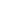 

1.  Scholarship shall be awarded to female residents of West Virginia who are pursuing a degree in Elementary Education with preference given to a candidate pursuing a degree with emphasis in Language Arts.
2.  Scholarship shall be awarded to candidate with a GPA of 3.0 or above.


Requirements for the Marie Ausenheimer Memorial Scholarship 

1.  See requirements of PEO Chapter L/WV Memorial Scholarship


The Program for Continuing Education (PCE) is a grant administered and awarded by PEO International .  The maximum one time grant is in the amount of $3000, though lesser amounts may be awarded according to available funds and financial need.   A chapter recommendation must be submitted no less than 10 weeks prior to the start date of the term for which the grant is requested.

PCE Eligibility Requirements are as follows:

A woman is eligible for recommendation by a local chapter if she:
1.  is a citizen or legal permanent resident of the United States or Canada
2.  is enrolled in a certification or degree program
3.  is living and studying in the United States or Canada for the entire course of study
4.  has had at least 24 consecutive months as a non-student sometime in her adult life
5.  is within 24 consecutive months of completing her educational program which, at the conclusion of, will lead to employment or job advancement
6.  will complete her program of education within 24 months after the beginning date of the term for which the grant is requested
